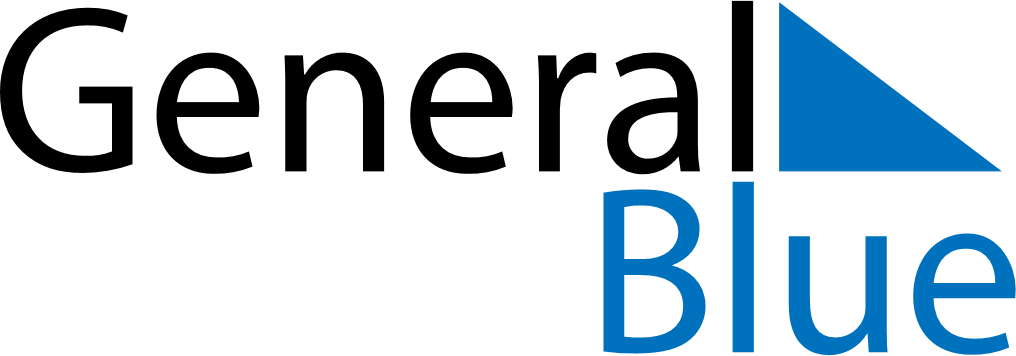 July 2024July 2024July 2024July 2024JapanJapanJapanSundayMondayTuesdayWednesdayThursdayFridayFridaySaturday123455678910111212131415161718191920Marine Day212223242526262728293031